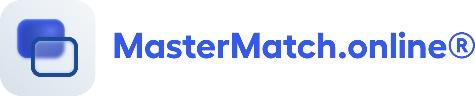 KOMUNIKAT PRASOWY 					                 	              Warszawa, 12 sierpnia 2022MASTERMATCH.ONLINE – PLATFORMA NETWORKINGOWA 
WYMIANY WIEDZY MIĘDZY PRZEDSIĘBIORCAMI Już 1 września startuje MasterMatch.Online - pierwsza w Polsce platforma Premium dla przedsiębiorców, kadry decyzyjnej oraz profesjonalnych usługodawców B2B, która służy do budowania relacji i wymiany wiedzy między nimi. W odróżnieniu od innych serwisów społecznościowych jest to sieć, w której algorytmy Sztucznej Inteligencji łączą ze sobą najbardziej pasujące osoby na postawie zgłoszonego problemu i wiedzy koniecznej do jej rozwiązania.MasterMatch.Online nie jest wyszukiwarką ludzi aktywnych zawodowo jak Linkedin, ani usługą zleceń pracy jak Fiverr. Jest to zupełnie innowacyjny program, dzięki któremu można nawiązać relacje biznesowe z partnerami i ekspertami z całego świata, dzieląc się doświadczeniem lub bezpośrednio monetyzując swoją wiedzę.MasterMatch.Online działa na zasadzie networkingu i łączy ze sobą osoby, które potrzebują wymienić się wiedzą w obszarach takich jak: zarządzanie procesami, zarządzanie zespołem, budowanie strategii biznesu, finanse, inwestycje, prawo, marketing online i media. - MasterMatch.Online rozwiązuje potrzeby przedsiębiorców, którzy większość czasu poświęcają na prowadzenie firmy. Dlatego u nas taka osoba pisze czego potrzebuje i od razu dostaje eksperta, który może mu pomóc. Nie ograniczamy naszym użytkownikom zasięgów, aby płacili za to, by być widocznym i nie muszą oni wstawiać swoich zdjęć jak na Instagramie czy nagrywać filmów jak na TikToku. Przedsiębiorcy nie mają czasu na takie aktywności – zlecają to innym, a sami stawiają na autentyczną rozmowę z drugim człowiekiem. Dlatego w MasterMatch.Online algorytmy Sztucznej Inteligencji sugerują kontakty w oparciu o nasze potrzeby biznesowe i w ciągu kilku godzin możemy umówić się na wirtualną kawę, czyli spotkanie online, i porozmawiać o biznesie z osobą z dowolnego miejsca na świecie, z uwzględnieniem kalendarzy obu stron. Dzięki wykorzystaniu AI, nasza platforma jest w stanie przeglądnąć i dopasować profile osób 200 razy szybciej niż każdy pracownik, który manualnie łączy osoby, korzystając z ograniczonej wiedzy o obu osobach - mówi Marek Bryła, współzałożyciel i Dyrektor ds. technologicznych serwisu MasterMatch.Online https://mastermatch.online/.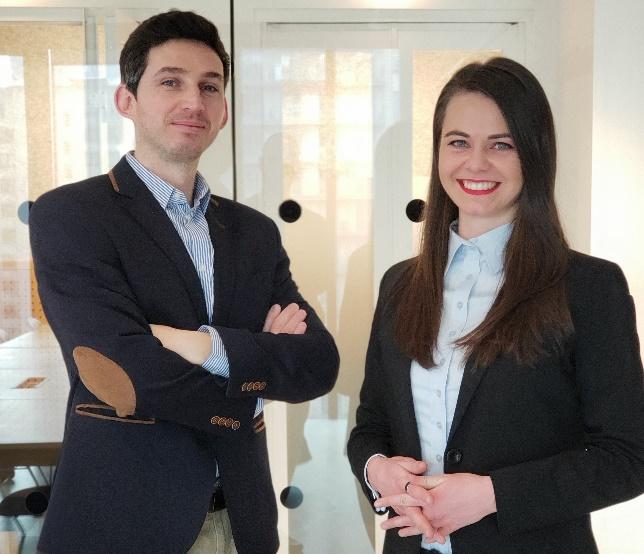 MasterMatch.Online powstał w odpowiedzi na potrzeby, jakie pojawiły się w świecie biznesu po pandemii. Covid-19 spowodował, że wiele spotkań biznesowych nadal odbywa się online, a przedsiębiorcy budują kontakty poprzez nowoczesne formy networkingu. MasterMatch.Online, w odróżnieniu od innych platform biznesowych, gdzie samemu trzeba szukać grup lub osób z daną wiedzą, oferuje nie tylko szybką i celowaną selekcję ekspertów, ale także możliwość nawiązywania relacji biznesowych przez autentyczną rozmowę z człowiekiem, który myśli podobnie jak my.- Każdy, kto zarejestruje się za darmo w MasterMatch.Online, ma możliwość zaoferowania trzech bezpłatnych konsultacji. Ich jakość i przydatność jest weryfikowana i oceniana za pomocą gwiazdek w pięciu konkretnych kryteriach przez Mastera, który potrzebował wiedzy. Potem użytkownik może wykupić opcję premium i oferować swoje konsultacje odpłatnie. Ważne jest dla nas utrzymanie najwyższych standardów, dlatego jest to społeczność samoregulująca się co do jakości usług, a wiarygodność Mastera rośnie wraz z osiąganym przez niego poziomem mistrzostwa na platformie – dodaje Joanna Mosur, Współzałożycielka i Dyrektor ds. operacyjnych MasterMatch.Online https://mastermatch.online/.MasterMatch.Online jest dostępny na wszystkich przeglądarkach internetowych, a w odpowiedzi na coraz większe zapotrzebowanie użytkowników, od 1 września można będzie pobrać aplikację na telefony komórkowe w Apple Store i Google Play. Więcej informacji https://mastermatch.online/ 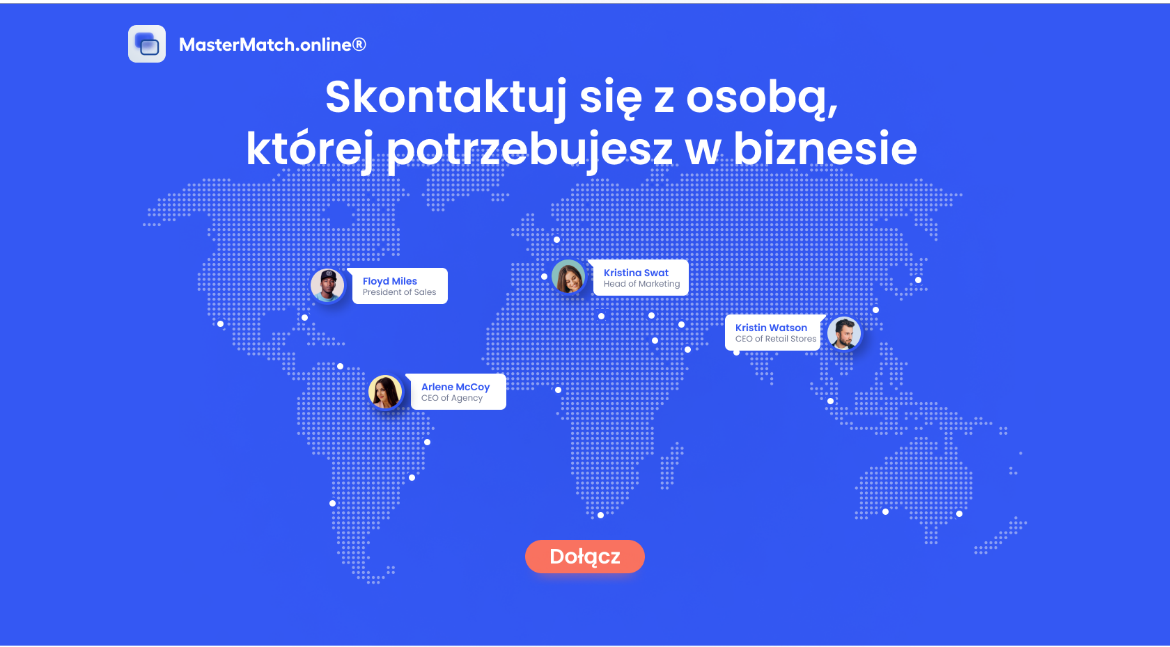 
Kontakt dla mediów: Joanna Owsianko, tel.: 502 126 043, e-mail: j.owsianko@agencjafaceit.plMarek Bryła, CTO, wszechstronny programista i architekt oprogramowania z ponad 14-letnim doświadczeniem. W swojej karierze pracował w dynamicznych startupach, gdzie miał okazję zajmować się tworzeniem od podstaw oraz kompleksowym rozwojem produktów software’owych B2C o wysokiej przepustowości. Ponadto obsługiwał międzynarodowe korporacje przy budowie i utrzymaniu systemów technologicznych w takich domenach jak CRM, sektor publiczny, farmacja oraz finanse i bankowość. Jest autorem i wykonawcą kilku aplikacji mobilnych popularnych w sklepie Google Play. Szczególnie interesuje go przetwarzanie języka naturalnego (NLP) oraz jego zastosowania w biznesie za pośrednictwem platformy MasterMatch.Online.Joanna Mosur, CEO, z powodzeniem przeszła wszystkie poziomy kariery w międzynarodowych organizacjach w USA, Kanadzie i Polsce. Przez ponad 7 lat praktycznego doświadczenia zarządzała portfelem ponad 40 złożonych projektów IT i ponad 10 inicjatyw strategii biznesowych oraz koordynowała różnorodne zespoły IT (programistów, analityków, testerów, udziałowców projektów). Jest szkoleniowcem i mentorem. Prowadzi własny ecommerce CorkVillage.com, a przedsiębiorczością zaraził ją ojciec, który prowadzi własny biznes. Joanna swoją międzynarodową wiedzę biznesową zdobywała na studiach: Finansowych w Polsce, Inżynierii finansowej w Szwecji, Agile Development na University of Virginia w USA, International Investment Funds Services w Irlandii oraz MBA na uczelni Asbiro w Polsce. Jej kompetencje potwierdzają Certyfikat Analityka Biznesowego(CCBA®) oraz zdany Chartered Financial Analyst poziom I. Uwielbia myślenie strategiczne oraz praktykuje analitykę danych (QlikView, BPMN, UML, SQL, C++).